Gleichwertige Feststellung von Schülerleistungen (GFS) Leitfaden 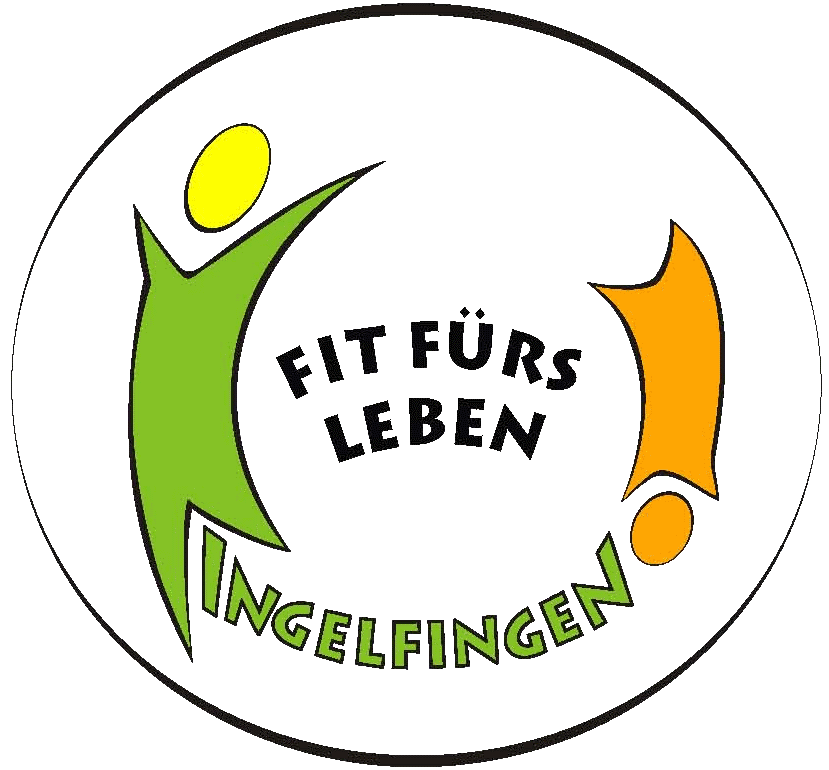 für die Schülerinnen und Schüler der Georg-Fahrbach-GemeinschaftsschuleEine Gleichwertige Feststellung von Schülerleistungen ist jeweils in den Lerngruppenstufen 8 und 9 vorgesehen (Ausnahme Klasse 9 Abschlussklasse!). Die GFS zählt zu 20% zu allen schriftlichen Leistungen und besteht aus drei Teilen:HandoutSchriftliche DokumentationPräsentationIn manchen Fächern können Experimente mit eingebaut werden. Die Gewichtung der einzelnen Teile können dem Bewertungsbogen entnommen werden. In diesem Leitfaden findest du Tipps, wie du beim Erarbeiten einer GFS vorgehst und welche Anforderungen an das Handout und die Präsentation gestellt werden.Überlege dir, welches Fach sich für eine GFS anbietet. Möchtest du entweder mit Freude und Interesse ein Lieblingsthema ausarbeiten oder benötigst du eine Verbesserungsnote.Beachte: In Lerngruppe 8 und 9 müssen unterschiedliche Themen gewählt werden. Außerdem muss das Fach gewechselt werden.Überprüfe, ob das Thema für die Ausarbeitung und Präsentation inhaltlich ergiebig genug ist. Kann es unter verschiedenen Aspekten bearbeitet werden? Das gewählte Thema darf die Unterrichtsinhalte ergänzen, aber keine Wiederholung sein.Informiere dich innerhalb der ersten vier Schulwochen über das Thema, verschaffe dir einen Überblick und halte deine Notizen auf einem Extrablatt fest.Genehmigt die zuständige Lehrkraft dein Thema, wird dein Thema in die Liste im Tagebuch eingetragen. Dies muss von der/m Fachlehrer/in und von dir auf der Liste unterschieben werden. Das muss bis zum Montag vor den Herbstferien erfolgen.Bespreche mit der zuständigen Lehrkraft deinen Termin bzw. Zeitraum für deine Präsentation.Recherchiere und fertige eine Gliederung des Themas an, notiere auch deine Quellen (Das Internet bietet in seiner Vielfalt einen groben Überblick, ergänze aber durch Bücher, Zeitschriften o.ä.). Besprich alles mit deinem/r Fachlehrer/in. (Eine Mindmap ist mitunter sehr hilfreich für eine Gesamtschau.) Das muss bis spätestens drei Schulwochen vor dem Präsentationstermin erfolgen. Das Handout und die Ausarbeitung muss eine Schulwoche vor dem Präsentationstermin bei der zuständigen Lehrkraft abgegeben werden.Besprich bei der Abgabe mit der zuständigen Lehrkraft, welche Materialien (Magnete, Flipchart, Beamer, Karte usw.) du brauchst, damit sie rechtzeitig bereitstehen.Solltest du am Tag der vereinbarten Präsentation krank sein, gelten dieselben Regelungen wie bei einem GN. Im entschuldigten Krankheitsfall oder bei Unterrichtsentfall musst du davon ausgehen, dass deine GFS in der darauffolgenden Stunde zu halten ist.Fehlst du unentschuldigt und nimmst den vereinbarten Termin für deine GFS nicht wahr, wird diese mit der Note ungenügend (= 6) bewertet.I. HandoutDein Handout sollte 1-2 Seiten umfassen.Gestalte es folgendermaßen: 1. LayoutErstellung des Textes:	 mit dem ComputerSchriftgröße Überschrift:  14 Punkte (Fett ggf. unterstrichen)Schriftgröße Fließtext:   	12 PunkteSchriftart:   			Century GothicZeilenabstand:   		1,5Rand:   links 		2,5 cm rechts 	2,5 cm oben 	2,5 cm unten 	2,0 cmAusrichtung:		linksbündig oder BlocksatzKopfzeile:   			Schule, Fach, Thema, Verfasser/in, Lehrkraft, Präsentationsdatum2. InhaltWesentliches zusammengefasst.sinnvolle Gliederung und Reihenfolge/ hebe Überschriften hervor.fachliche Richtigkeit.Füge (je nach Fach) Bilder, Diagramme, Tabellen ein und betitle sie. Stichpunkte, keine langen Sätze.Grundsätzlich ist auf die Richtigkeit der Sprache, der Rechtschreibung, Grammatik und den Ausdruck zu achten.3. Quellen angebenAm Ende des Handouts müssen die verwendeten Quellen aufgeführt werden.Ordne deine Angaben nach Wichtigkeit.Die Tabelle auf der letzten Seite zeigt dir, wie du die Quellen angeben musst.II. Schriftliche Dokumentation Selbstständige Recherche, Verarbeitung und Wiedergabe des vorgegebenen Themas in eigenen Worten gehören zu der Aufgabe des Schülers. Es ist nicht erlaubt, fertige Referate und Texte aus dem Internet oder anderen Quellen zu übernehmen. Alle Zitate müssen mit einer Fußnote gekennzeichnet sein, wörtliche Zitate sind in Anführungszeichen zu setzen. Im Anhang müssen verwendete Internetseiten in ausgedruckter Form enthalten sein. 1. AufbauDeckblatt:  		Fach, Thema, Name, Lerngruppe, Datum, Schule, Lehrkraft, SchuljahrInhaltsverzeichnis:  Gliederung mit SeitenangabeEinleitung:   		Warum hast du dich für dieses Thema entschieden?Hauptteil:   		Thema in Haupt- und Unterpunkte gliedernSchluss:   		Zusammenfassende StellungnahmeEvtl. grafische Darstellungen und Tabellen verwendenEigenständigkeitserklärung:„Ich habe diese Arbeit selbständig angefertigt. Alle Stellen, die aus anderen Werken entnommen wurden, habe ich markiert und die Quelle angegeben.“Quellenverzeichnis (auch Internetseiten) auf der letzten Seite2. Äußere FormSchriftart: 		Century GothicSchriftgröße:   	Oberüberschrift 14 PunkteUnterüberschrift 13 Punkte, Text 12 PunkteZeilenabstand:   	1,5Umfang:   		G-Niveau mindestens 3 Seiten, M-Niveau mindestens 4 Seiten, E-Niveau mindestens 5 Seiten,(jeweils ohne Deckblatt, Inhaltsverzeichnis, Quellenangaben und grafische Darstellungen/ Tabellen)Rand:	   links 		2,5 cm rechts 	2,5 cm oben 	2,5 cm unten 	2,0 cmIII. Präsentation1. zeitlicher Umfang15 – 30 Minuten (je nach Medieneinsatz und Fach)Fremdsprachen Englisch/ Französisch:Lerngruppe 8: G-Niveau: Ausarbeitung mindestens 2 Seiten, Redezeit mind. 3 MinM-Niveau: Ausarbeitung mindestens 3 Seiten, Redezeit mind. 4 MinE-Niveau:  Ausarbeitung mindestens 4 Seiten, Redezeit mind. 5 MinLerngruppe 9: G-Niveau: Ausarbeitung mindestens 3 Seiten, Redezeit mind. 5 MinM-Niveau: Ausarbeitung mindestens 4 Seiten, Redezeit mind. 6 MinE-Niveau:  Ausarbeitung mindestens 5 Seiten, Redezeit mind. 7 Min2. Inhalt Achte darauf, dass du nur vorträgst, was du verstanden hast. Lehrkräfte und Mitschüler/innen fragen am Ende nach. Der Zusammenhang muss erkennbar sein. 3. VortragÜbe deinen Vortrag mehrfach. Präsentiere anschaulich: Verdeutliche deinen Mitschülern deine Präsentation durch Bilder, typische Gegenstände, Folien, Tafelbild, Karten, Plakate, Diagramme, PowerPoint usw.Wichtig: Alles muss auch in der letzten Reihe lesbar sein!Sprich laut und deutlich.Trage frei und nicht zu schnell vor.Beziehe deine Mitschüler in den Vortrag ein (Fragen o.ä.). Achte insgesamt auf eine angemessene und verständliche Sprache.4. HilfsmittelModerationskarten mit Stichworten.Quellenangaben erstellenZitat aus...BeispieleAnmerkungenLiteratur-quelle...einem Buch:Name, Vorname des Autors: Titel. Untertitel. Verlag, Ort, JahrPeter, Brecht: Sieben Jahre in der Wüste. Flick & Schuster Verlag, München, 2018.Wenn das Buch keinen Untertitel hat, wird dieser Teil einfach weggelassen.Literatur-quelle...einer Zeitschrift:Name, Vorname des Autors: Titel. Untertitel. In: Name der Zeitschrift, Jahrgang, Jahr, Nummer der Ausgabe, SeitenzahlenFrank, Wunderle: Wasser ist Leben. In: Geowissen, 2011, Heft 4, S. 15-17.Sind kein Untertitel oder Jahrgang angegeben, werden diese Teile weggelassen. Am Ende gibt man die Seitenzahlen des verwendeten Artikels in der Zeitschrift an.Literatur-quelle...einem Sammelband(mit verschiedenen Autoren und einem odermehreren Herausgebern):Name, Vorname des Autors: Titel. Untertitel. In: Name, Vorname des Herausgebers (Hg.): Titel. Untertitel. Verlag, Ort, Jahr, SeitenzahlenUnbekannter Autor: Meine wilden Jahre. In: Silberzahn, Anette und Vogel, Franz (Hg.): Sprach- und Lesebuch für Gemeinschaftsschulen in Baden-Württemberg. Hammer-Verlag, Hamburg, 2015, S. 47.Wenn bei einem Text kein Autor angegeben ist, schreibt man statt des Namens „Unbekannter Autor“. Bei zwei Herausgebern führt man beide Namen (alphabethisch) an. Bei mehr als zwei Herausgebern, wird nur der erste genannt und dann ein u.a. (für: und andere) angeführt.Internet-quelle...dem Internet:Name, Vorname des Autors: Titel. Untertitel. In: genaue Internetadresse, abgerufen am (Datum)Schmitt, Hubert: Bill Gates. In: https://klexikon.zum.de/wiki/Bill_Gates, [zuletzt eingesehen am 28.02.2019].„google.de“ oder „Internet“ sind keine Quellen!BildquelleName, Vorname des Autors: Titel. Untertitel. In: genaue Internetadresse, abgerufen am (Datum)Als Abbildungsverzeichnisz.B:  Abb 1:Schwarz,Alois: Brennstoffzelle. In: https://lexikon.zum.de/wiki/Brennstoffzelle, [zuletzt eingesehen am 28.02.2019].